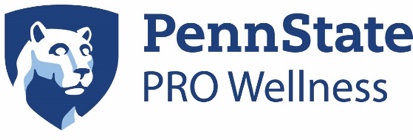 SCHOOL NURSE IMMUNIZATION SELF-ASSESSMENTTo ensure this workshop is an effective professional development tool for you, it’s important to assess your current practices and skills. You will use your answers to these questions to guide the development of your action plan!Please rate your knowledge and skill-level based on the following:1= No experience/knowledge2=Limited experience/knowledge3= Proficient experience/knowledge4= Mastery experience/knowledge5= Mastery experience/knowledge and able to teach and supervise othersNow identify 2-3 items that you scored the lowest, these are areas for you to consider as the target for your action plan!KNOWLEDGEKNOWLEDGEKNOWLEDGEKNOWLEDGEKNOWLEDGEKNOWLEDGESchool immunization requirements by grade level.12345Handling of exclusions.12345Reporting to the School Immunization law Report (SILR).12345The School Immunization Catch-Up (SICU) program.12345Maintaining accurate records. 12345COMMUNICATIONCOMMUNICATIONCOMMUNICATIONCOMMUNICATIONCOMMUNICATIONCOMMUNICATIONCommunicating effectively when challenged.12345Communicating with children and/or adolescents.12345Disagreeing diplomatically.12345Teaching information to a child/adolescent.12345Teaching information to an adult.12345Writing health information (i.e. newsletters, emails, letters, etc.).12345